671445, Республика Бурятия, Еравнинский район, п. Озерный, ул. Озерная, 2тел 89915410401  E-mail: amo.ozernoe@mail.ruПОСТАНОВЛЕНИЕ06 декабря 2021 года                                  № 23                                            п. ОзерныйОб утверждении основных направлений бюджетной и налоговой политики вМО «Озерное» на 2022 год и на плановый период 2023 и 2024 годовРуководствуясь ст. ст. 172, 184.2 Бюджетного кодекса Российской Федерации, ст. 14 Федерального закона "Об общих принципах организации местного самоуправления в Российской Федерации" от 06.10.2003 г. № 131-ФЗ, Уставом МО «Озерное», Положением «О бюджетном процессе в МО «Озерное», утвержденное решением Совета депутатов МО «Озерное» № 13/1 от 14.11.2013 г., с изменениями принятым решением Совета депутатов муниципального образования «Озерное» «О внесении изменений в решение Совета депутатов МО «Озерное» от 20.11.2014г. №9/2 «Об утверждении положения «О бюджетном процессе в МО «Озерное» №14 от 12.11.2015 г.ПОСТАНОВЛЯЮ:1. Утвердить основные направления бюджетной и налоговой политики в МО «Озерное» на 2022 год и плановый период 2023 и 2024 годов согласно приложению. 2. МКУ ФЭК АМО «Еравнинский район» ЦБ  осуществлять формирование доходов и расходов с учетом основных направлений бюджетной и налоговой политики в МО «Озерное» на 2022 год и плановый период 2023 и 2024 годов.3. МКУ ФЭК АМО «Еравнинский район» ЦБ  при формировании бюджета МО «Озерное» руководствоваться основными направлениями бюджетной и налоговой политики в МО «Озерное» на 2022 год и плановый период 2023 и 2024 годов.4. Основные направления бюджетной и налоговой политики в МО «Озерное» на 2022 год и плановый период 2023 и 2024 годов направить на рассмотрение в Совет депутатов МО «Озерное» одновременно с проектом решения о бюджете МО «Озерное» на 2022 год.5. Контроль за исполнением данного постановления оставляю за собой.Глава муниципального образованиясельское поселение «Озерное»                                                Б.И. ПанфиловПриложение к постановлениюГлавы администрации МО «Озерное»№ 23 от «06» декабря 2021 г.ОСНОВНЫЕ НАПРАВЛЕНИЯбюджетной и налоговой политики МО «Озерное»на 2022 год и на плановый период 2023 и 2024 годовОсновные направления бюджетной и налоговой политики МО «Озерное» на 2022 год и на плановый период 2023 и 2024 годов подготовлены в соответствии с пунктом 2 статьи 172 Бюджетного кодекса Российской Федерации.Общие положенияВ процессе реализации бюджетной политики необходимо обеспечить эффективную реализацию следующих направлений:Обеспечение сбалансированности и устойчивости бюджетной системы МО «Озерное» через формирование оптимального бюджета, позволяющего обеспечить не только сохранение экономической и социальной стабильности муниципального образования, но и его дальнейшее развитие.Повышение качества администрирования доходных источников местного бюджета.Реализация ответственной бюджетной политики, базовыми принципами которой являются исполнение наиболее значимых действующих расходных обязательств и принятие взвешенных решений по вновь принимаемым расходным обязательствам бюджета МО «Озерное».Повышение прозрачности бюджета и открытости бюджетного процесса.Доходы бюджета МО «Озерное» Основными направлениями бюджетной политики в сфере управления доходами МО «Озерное» и финансовыми резервами должны стать:1. Реалистичный подход к формированию доходной части бюджета МО «Озерное» с учетом рисков возможного снижения поступления доходов.2. Мобилизация резервов и проведение работы по повышению доходов местного бюджета, в том числе за счет улучшения администрирования.3. Совершенствование нормативной правовой базы МО «Озерное» о налогах и сборах с учетом внесения изменений в законодательство Российской Федерации.4. Осуществление сотрудничества с финансовыми органами МО «Еравнинский район», с налоговым органом в целях улучшения информационного обмена, повышения уровня собираемости доходов и совершенствования порядка зачисления доходов в бюджеты.5. Повышение качества управления собственностью поселения и ее более рациональное использование.6. Повышение качества прогнозирования доходов бюджета МО «Озерное» до уровня, позволяющего обеспечить сбалансированность и устойчивость местного бюджета в среднесрочной перспективе.7. Взаимодействие с предприятиями и учреждениями, расположенными на территории МО «Озерное», в целях принятия мер по сокращению задолженности по налоговым платежам, своевременной уплате текущих платежей.Расходы бюджета МО «Озерное»Основными направлениями бюджетной политики в сфере управления расходами должны стать: Обеспечение сбалансированности расходных полномочий и финансовых ресурсов на их исполнение. Необходима концентрация расходов на приоритетных направлениях, связанных с улучшением условий жизни человека, адресным решением социальных проблем, повышением эффективности и качества предоставляемых населению муниципальных услуг.  Принятие решений об установлении новых расходных обязательств только на основе тщательной оценки их эффективности и при наличии ресурсов для их гарантированного исполнения в пределах принятых бюджетных ограничений. Повышение качества и доступности оказываемых муниципальных услуг и повышению эффективности бюджетных расходов. Обеспечение режима экономного и рационального использования бюджетных средств.Проведение работы главным распорядителем бюджетных средств по повышению эффективности бюджетных расходов в целом, в том числе за счет сокращения доли неэффективных расходов с использованием инструментов системы бюджетирования ориентированного на результат.Реализация положений основных направлений бюджетной и налоговой политики МО «Озерное» на 2022 год и на плановый период 2023 и 2024 годов позволит обеспечить устойчивость и сбалансированность бюджета и исполнить все намеченные обязательства перед жителями МО «Озерное».Администрация муниципального образования «Озерное» Еравнинский район Республика Бурятия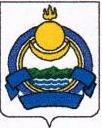 Буряад Республикын Яруунын аймагай «Озернын» муниципальна байгуулгын захиргаан